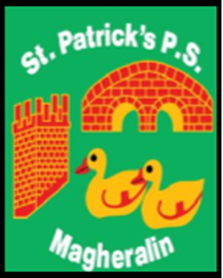 14th October 2020RE: Children in receipt of Free School MealsDear ParentAs part of today’s announcement, the Minister of Education has stated that direct payments will be made to pupils in receipt of Free School Meals for the week commencing Monday 19th October 2020.Yours sincerelyMrs M McGrathPrincipal